       ขอเชิญร่วมถวายผ้าป่าสามัคคี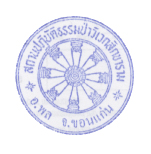 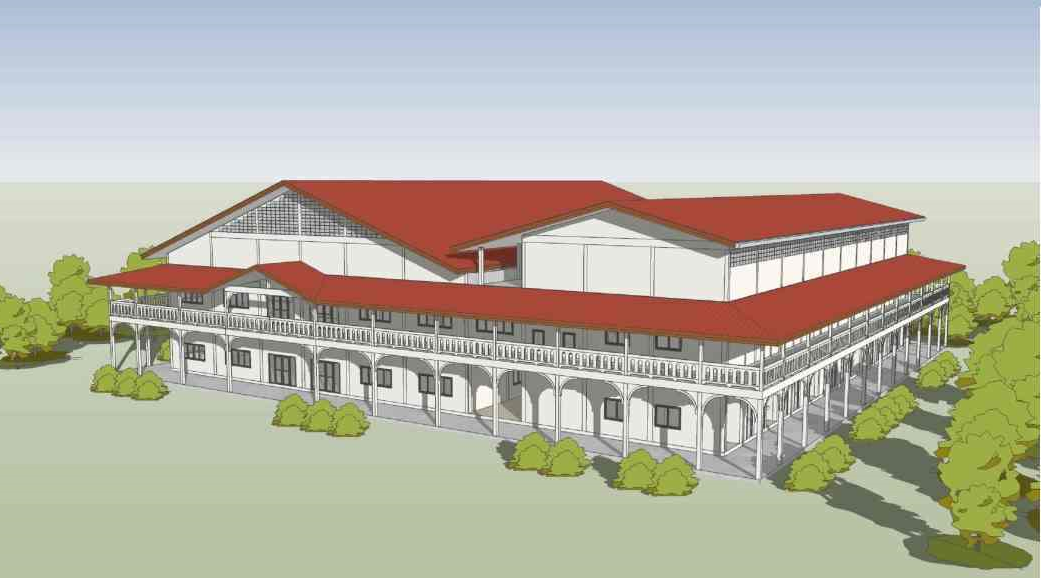    สร้างศาลาปฏิบัติธรรม รวมใจสามัคคีณ สถานปฏิบัติธรรมป่าวิเวกสิกขาราม  อ.พล  จ.ขอนแก่น	วันอาทิตย์ที่ ๙ เมษายน พ.ศ. ๒๕๖๖  เวลา ๑๑.๐๐ น.         เนื่องในโอกาสวันจักรี ซึ่งอำเภอพลเป็นสถานที่ที่เจ้าพระยาจักรี(พระยศในขณะนั้น) ได้มาตั้งทัพรวมพลจะไปปราบพระเจ้ากรุงเวียงจันทร์  เพื่อรำลึกถึงพระมหากรุณาธิคุณของพระองค์ จึงขอเชิญพุทธบริษัททุกท่านร่วมปฏิบัติธรรม บำเพ็ญกุศล ทาน ศีล ภาวนา ที่บ้านหรือที่วัด และร่วมเป็นเจ้าภาพสร้างศาลาปฏิบัติธรรมรวมใจสามัคคี  ถวายเป็นพระราชกุศลแด่ ร.๑ ราชวงศ์จักรีและบุรพกษัตริย์บนแผ่นดินไทยทุกพระองค์         ขออานุภาพสมเด็จพระพุทธเจ้าองค์ปฐมสิขีทศพลที่ ๑  พระพุทธเจ้าทุกพระองค์  พระปัจเจกพุทธเจ้าทุกพระองค์ พระรัตนตรัย  และอำนาจบุญกุศลที่ท่านได้ทำในครั้งนี้  ขอให้ทุกท่านมีความเจริญทั้งทางโลก ทางธรรม พ้นจากกองทุกข์  เข้าถึงพระนิพพาน  ภัยพิบัติทั้งปวงและโรคระบาดโควิด-19 สลายไป  เศรษฐกิจของประเทศฟื้นตัว.                                      คณะพุทธบริษัทสมเด็จพระพุทธเจ้าองค์ปฐมสิขีทศพลที่ ๑กำหนดการ        วันที่  ๖ -๙ เม.ย. ๖๖  ร่วมปฏิบัติธรรมในโอกาสวันจักรี(ทั้งที่วัดและที่บ้าน)       วันที่ ๙ เม.ย. ๖๖ เวลา ๐๙.๐๐ น. ตั้งกองผ้าป่าสามัคคีสร้างศาลาปฏิบัติธรรมรวมใจสามัคคี                                    เวลา ๑๑.๐๐น.  ถวายภัตตาหารเพล                                    เวลา ๑๒.๓๐น. แสดงธรรม  เสร็จแล้วถวายผ้าป่าสามัคคีฯ     	กรวดน้ำอุทิศบุญกุศล ถวายเป็นพระราชกุศลแด่ ร.๑ ราชวงศ์จักรี และบุรพกษัตริย์บนแผ่นดินไทยทุกพระองค์  ญาติทุกภพทุกชาติ พรหม เทวดา นาค สัมภเวสี เปรต ทั้ง ๓ โลก  และอธิษฐานขอพรพระ                  (เวลา ๑๑.๓๐น. เริ่มถ่ายทอดสดทางเฟสบุ๊ก หรือ ยูทูป พิมพ์ "วิเวกสิกขาราม")         หมายเหตุ  ท่านที่ไม่สามารถมาร่วมงานได้   สามารถโอนปัจจัยเข้าบัญชี   1.พระวิชัย ศิริผลหลาย   ธ.ทหารไทย สาขาบ้านไผ่  เลขที่ 384-2-38156-2 2.พระวิชัย  ศิริผลหลาย  ธ.ไทยพาณิชย์  สาขาเมืองพล  เลขที่ 792-213143-4     และกรุณาแจ้งให้ทราบด้วย  เพื่อจะได้นำปัจจัยเข้ากองผ้าป่า  ที่เบอร์โทรแม่ชีรุ่ง 095-2380868                                                              